Jedeme do Divadla loutek v Ostravě.Představení „O blýskavém prasátku“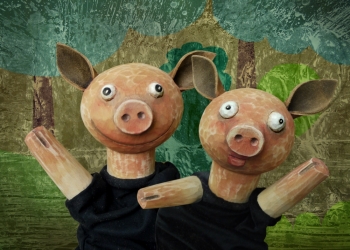 V pondělí  3. února 2020, odjezd od MŠ v 9:15 hod.Návrat do MŠ v 12:30 hod.Předpokládaná cena 160,- (vstupné: 50,- doprava: 110,-)Prosíme o vhodné oblečení do divadla.Z organizačních důvodů je možné, že nejmladší děti budou mít náhradní program v MŠ.